   Smer: Finansijski tehničar   I godina   PITANJA: 1. Proces društvene proizvodnje
2. Društvena proizvodnja
3. Osnovni faktori proizvodnje
4. Proizvodne snage
5. Proizvodni odnosi
6. Način proizvodnje
7. Društveno-ekonomska formacija
8. Ekonomski principi
9. Proizvodnja i ljudske potrebe
10. Karakteristike proizvodnje u savremenim uslovima
11. Društvena podela rada
12. Tehnička podela rada
13. Podela rada u savremenim uslovima
14. Društveni fond rada 
15. Raspodela društvenog fonda rada
16. Društveni bruto proizvod
17. Produktivnost rada
18. Intenzivnost rada
19. Pojam nacionalnog dohotka i njegova raspodela
20. Struktura društvenog bruto proizvoda i njegova raspodela
21. Potreban proizvod
22. Višak proizvoda
23. Osnovni oblici organizovanja proizvodnje
24. Obeležja robe u tumačenju teorije radne vrednosti
25. Upotrebna vrednost robe
26. Prometna vrednost robe
27. Dvojaki karakter rada sadržan u robi
28. Društveno potrebno radno vreme
29. Osnovne karakteristike prometne vrednosti
30. Veličina prometne vrednosti
31. Nastanak novca i njegove funkcije. Inflacija i deflacija
32. Devalvacija i revalvacija
33. Zakon vrednosti
34. Pojam tržišne cene i mehanizam njegovog formiranja
35. Ponuda
36. Tražnja
37. Usklađivanje ponude i tražnje u uslovima slobodne konkurencije
38. Usklađivanje ponude i tražnje u uslovima monopola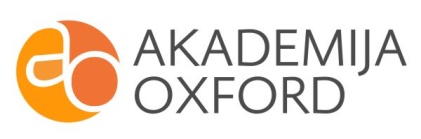 